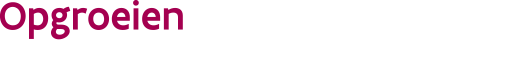 Aanvraag tot afwijking vergunningsvoorwaarden vereiste kwalificatie voor meerdere kinderbegeleiders //////////////////////////////////////////////////////////////////////////////////////////////////////////////////////////////////Waarvoor dient dit formulier?Met dit formulier vraag je als organisator een afwijking voor de vergunningsvoorwaarde tot het hebben van de vereiste kwalificatie Waar kan je terecht voor meer informatie?
Voor meer informatie kan je contact opnemen met de klantenbeheerder. De contactgegevens vind je onderaan.
Aan wie bezorg je dit formulier?Bezorg het volledig ingevulde en ondertekende formulier met de Excel via e-mail aan je klantenbeheerder. //////////////////////////////////////////////////////////////////////////////////////////////////////////////////////////////////IdentificatiegegevensVul de gegevens van de organisator in.Vul de gegevens van de organisator in.Vul de gegevens van de organisator in.Vul de gegevens van de organisator in.Vul de gegevens van de organisator in.Vul de gegevens van de organisator in.Vul de gegevens van de organisator in.Naamondernemingsnummer..Je kan volgende afwijkingen aanvragen1Afwijking met betrekking tot het kwalificatiebewijs: de medewerker was tussen 1 april 2009 en 
1 april 2014 minstens 3 jaar werkzaam als verantwoordelijke of kinderbegeleider in een kinderopvanglocatie met een erkenning, een toestemming of een attest van toezicht.2Afwijking met betrekking tot het kwalificatiebewijs: de medewerker was voor 1 april 2014  tewerkgesteld in een kinderopvanglocatie met een erkenning, een toestemming of een attest van toezicht en kan aantonen dat op een kwalitatieve manier werd gewerkt.Enkele vragen die de medewerker kunnen helpen bij het opmaken van de motivatie Hoe ging je om met de kinderen? Hoe zorgde je ervoor dat de kinderen zich goed voelden in de opvang en speelmogelijkheden kregen, de nodige verzorging kregen? Hoe hield je daarbij rekening met het ritme, de interesses en de noden van elk kind?   Hoe ging je om met de ouders, wat vertelde je aan de ouders over hun kind en hoe deed je dat? Hield je rekening met de mening van de ouders?  Wat als er problemen waren in de opvang, hoe ging je daarmee om, hoe reageerde je naar de ouders? Welke suggesties deed je voor verbetering van de opvang? Hoe ging je om met collega's, je verantwoordelijke, hoe zorgde je voor een goede samenwerking?Vraag de afwijkingen via de ExcelVul volgende gegevens in: Bovenaan de Excel noteer je de naam van je organisatie.Geef van elke medewerker waarvoor je een afwijking aanvraagt de naam, voornaam en   rijksregisternummer in.Kruis per medewerker aan welke afwijking je wenst aan te vragenVraag je een afwijking kwalificatie op basis van een kwalitatieve werking motiveer in kolom F
 Verklaring op erewoord en ondertekeningIk verklaar op erewoord dat de gegevens volledig en voor waar en echt zijn ingevuld.ik gemachtigd ben om te handelen in naam van de organisatorde medewerkers toestemming gaven voor het aanvragen van een afwijkingik de medewerkers zal informeren en hen een kopie van de beslissing en het attest met de afwijking zal bezorgenIk verklaar op erewoord dat de gegevens volledig en voor waar en echt zijn ingevuld.ik gemachtigd ben om te handelen in naam van de organisatorde medewerkers toestemming gaven voor het aanvragen van een afwijkingik de medewerkers zal informeren en hen een kopie van de beslissing en het attest met de afwijking zal bezorgenIk verklaar op erewoord dat de gegevens volledig en voor waar en echt zijn ingevuld.ik gemachtigd ben om te handelen in naam van de organisatorde medewerkers toestemming gaven voor het aanvragen van een afwijkingik de medewerkers zal informeren en hen een kopie van de beslissing en het attest met de afwijking zal bezorgenIk verklaar op erewoord dat de gegevens volledig en voor waar en echt zijn ingevuld.ik gemachtigd ben om te handelen in naam van de organisatorde medewerkers toestemming gaven voor het aanvragen van een afwijkingik de medewerkers zal informeren en hen een kopie van de beslissing en het attest met de afwijking zal bezorgenIk verklaar op erewoord dat de gegevens volledig en voor waar en echt zijn ingevuld.ik gemachtigd ben om te handelen in naam van de organisatorde medewerkers toestemming gaven voor het aanvragen van een afwijkingik de medewerkers zal informeren en hen een kopie van de beslissing en het attest met de afwijking zal bezorgenIk verklaar op erewoord dat de gegevens volledig en voor waar en echt zijn ingevuld.ik gemachtigd ben om te handelen in naam van de organisatorde medewerkers toestemming gaven voor het aanvragen van een afwijkingik de medewerkers zal informeren en hen een kopie van de beslissing en het attest met de afwijking zal bezorgenIk verklaar op erewoord dat de gegevens volledig en voor waar en echt zijn ingevuld.ik gemachtigd ben om te handelen in naam van de organisatorde medewerkers toestemming gaven voor het aanvragen van een afwijkingik de medewerkers zal informeren en hen een kopie van de beslissing en het attest met de afwijking zal bezorgenIk verklaar op erewoord dat de gegevens volledig en voor waar en echt zijn ingevuld.ik gemachtigd ben om te handelen in naam van de organisatorde medewerkers toestemming gaven voor het aanvragen van een afwijkingik de medewerkers zal informeren en hen een kopie van de beslissing en het attest met de afwijking zal bezorgendatumdagmaandjaarhandtekeningvoor- en achternaamTerugbezorgen formulierBezorg dit formulier terug via e-mail aanBezorg dit formulier terug via e-mail aanKlantenbeheer - Team NoordTel: 02 249 70 02ko.noord@opgroeien.be
 Klantenbeheer - Team WestTel: 02 249 70 04 ko.west@opgroeien.be
Team CentrumTel: 02 249 70 01ko.centrum@opgroeien.be
Klantenbeheer - Team OostTel: 02 249 70 03ko.oost@opgroeien.be
Lukt het niet om dit formulier via e-mail te verzenden? Geef een seintje via e-mail of telefoon en stuur het naar Opgroeien Voorzieningenbeleid - Hallepoortlaan 27 1060 BrusselLukt het niet om dit formulier via e-mail te verzenden? Geef een seintje via e-mail of telefoon en stuur het naar Opgroeien Voorzieningenbeleid - Hallepoortlaan 27 1060 Brussel